Приложение № 1Учреждения Службы крови Москвы,участвующие в донорской акции с 12 по 23 июня 2023 г.Приложение № 2Порядок участия в донорской акции «Шефы рядом» в МосквеОрганизаторы акции: Координационный совет по донорству крови при Общественной палате Российской Федерации, НФ «Национальный фонд развития здравоохранения», учреждения Службы крови Москвы.Сроки проведения: с 12 по 23 июня 2023 года.Для участия в донорской акции необходимо:Направить письмо-согласие об участии в донорской акции «Шефы рядом» с указанием ответственного лица и списком сотрудников организации, готовых сдать кровь, координатору акции «Шефы рядом» (Приложение № 3).Срок: до 31 мая 2023 года.Координатор	акции	«Шефы	рядом»: Коченова МарияАлександровна, тел. 8 (916) 747-97-90, эл. почта m.kochenova@nfrz.ru.Проинформировать сотрудников организации о значимости донаций и участии в донорской акции.Сотрудники, готовые сдать кровь в период проведения акции (с 12 по 23 июня 2023 года):– выбирают одну из медицинских организаций службы крови Москвы, которые участвуют в акции и испытывают высокую потребность в донорах крови (организации указаны в Приложении № 1);– заполняют регистрационную форму по ссылке https://forms.gle/dfJbAUEwKqbWgurg7;– QR для быстрого перехода по ссылке: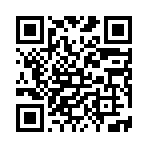 Координатор акции «Шефы рядом» направляет участникам информацию о правилах подготовки к донации, другую информацию, связанную с донорством крови, проводит консультирование по вопросам участия в акции.По итогам участия в акции организация-участник получает благодарственное письмо Координационного совета по донорству крови при Общественной палате Российской Федерации.Приложение № 3Форма 1Письмо-согласие на участие в донорской акции «Шефы рядом»Наименование Департамента/организации_____________________________________________________________________Подтверждает свое участие в донорской акции «Шефы рядом», проводимой Национальным фондом развития здравоохранения в период с 12 по 23 июня 2023 г.ФИО ответственного за проведение акции от Департамента/организации и его контактные данные (телефон, e-mail):_________________________________________________________________________________________________________________________________________________________________________________№Название организацииМесто расположенияГрафик работы и дни для записиГБУЗ «ГКБ № 52» ДЗМул. Пехотная, д. 3, корп. 1, 3 этажПн-пт 8:30- 13:00ФГБУЗ «Центр крови» ФМБА Россииул. Щукинская д.6 к. 2Пн-сб 08:30–12:00ГБУЗ«Морозовская ДГКБ ДЗМ»4-й Добрынинский пер., д. 1/9, стр.9Пн-пт 8:30 – 11:30НИИ скорой помощи им. Н.В. Склифосовского  Большая Сухаревская пл., д. 3, стр. 12 Пн-пт 8:30 - 11:30Городской центр детской трансфузиологии (Морозовская детская клиническая больница)4-й Добрынинский пер., д. 1/9, кор. 9Пн-пт 8:30-12:00